Publicado en Monterrey, Nuevo León el 18/06/2020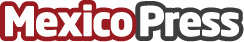 Famsa se prepara para el Día del PadreEl Día del Padre en México está cada vez más cerca, y los consumidores se han volcado a buscar las mejores oportunidades en línea para regalarle algo sorprendente a papáDatos de contacto:Karen ZuñigaFamsa+528129227161Nota de prensa publicada en: https://www.mexicopress.com.mx/famsa-se-prepara-para-el-dia-del-padre Categorías: Marketing Sociedad Entretenimiento E-Commerce Consumo Nuevo León http://www.mexicopress.com.mx